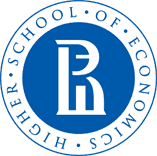 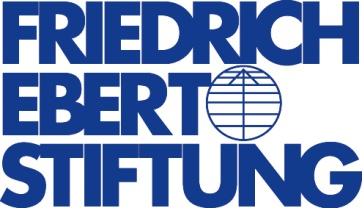 International Scholarly ConferenceEUROPE, 1945: LIBERATION, OCCUPATION, RETRIBUTION2-4 June 2015, MoscowNational Research UniversityHigher School of EconomicsMyasnitskaya 20, Moscow, RussiaOrganizersInternational Center for the History and Sociology of World War II and Its ConsequencesNational Research University – Higher School of Economics (Moscow)Friedrich Ebert Foundation Additional Support:Jack, Joseph and Morton Mandel Center for Advanced Holocaust Studies, United States Holocaust Memorial Museum (Washington, DC)German Historical Institute (Moscow)Franco-Russian Research Center (Moscow)Blavatnik Family FoundationPROGRAMTUESDAY, JUNE 29:30 AM	-	REGISTRATION (Foyer, 3rd floor) 10:00 AM	-	WELCOME AND OPENING REMARKS (Room 311)10:30 AMPANEL 1: PERSPECTIVES ON 1945 (Room 311)Moderator: Oleg BudnitskiiProfessor, School of History, Director of the International Center for the History and Sociology of World War II and Its Consequences, NRU HSE, MoscowLewis SiegelbaumJack and Margaret Sweet Professor of History, Michigan State University, USA1945 in the Soviet Union: Regimes and Repertoires of Human Mobility Sabine DullinProfessor of Contemporary History, Sciences Po Paris, FranceLandscapes of Uncertainty: Soviet-East European Political Encounters at the Borderlands, 1944-1945Jan GrossProfessor of History, Princeton University, USAPoland in 1945: Liberation or Second Occupation?Egbert JahnProfessor Emeritus of Political Science and Contemporary History, University of Mannheim, GermanyWas Germany Defeated or Liberated on the 8th/9 th of May 1945?12:30 PM	-	LUNCH (Dining hall)1:30 PMPANEL 2: WORLD WAR II AND ITS IMPACT ON THE POSTWAR PERIOD (Room 311)Moderator: Nikolaus KatzerDirector, German Historical Institute MoscowStephen G. WheatcroftProfessorial Fellow, School of Historical and Philosophical Studies, University of Melbourne, AustraliaFood Problems and Demographic Movements, 1941-1947Oleg V. KhlevniukLeading Research Fellow, International Center for the History and Sociology of World War II and Its Consequences, Professor of History, NRU HSE, MoscowThe Soviet Political System: From the War to the Postwar PeriodTommaso Piffer,Postdoctoral Research Fellow, International Center for the History and Sociology of World War II and Its Consequences, NRU HSE, MoscowThe Soviet Union, the European Communist Movement and the Origins of Postwar Europe, 1943-19453:00 PM	-	COFFEE BREAK (Room 300)3:30 PM	PANEL 3: THE PERSONALIZED EXPERIENCE OF LIBERATION (Room 311)Moderator: Michael David-FoxProfessor of Russian History, Georgetown UniversityScholarly Advisor, International Center for the History and Sociology of World War II and Its Consequences, NRU HSE, MoscowOleg BudnitskiiProfessor, School of History, Director of the International Center for the History and Sociology of World War II and Its Consequences, NRU HSE, MoscowThe Red Army Encounters Europe, 1944-1945Petra BoppResearch fellow, Institute of Art History, Free University Berlin, GermanyCamera Sights: German and Russian Soldiers’ Views of Occupation, Captivity and Liberation in Soviet Territories and Berlin in 1941-1948Elke ScherstjanoiResearch Fellow, Institute of Contemporary History Munich – Berlin, GermanyPerceptions of Germans by the Red Army Combatants in Germany, 19455:00 PM	-	COFFEE BREAK (Room 300)5:30 PM	PANEL 4: DEMOBILIZATION, RE-EVACUATION AND POSTWAR DISCONTENTS (Room 311)Moderator: Aleksandr KamenskiiDean, School of History, NRU HSE, MoscowFilip SlaveskiPostdoctoral Research Fellow, Alfred Deakin Research Institute, Deakin University, Geelong, AustraliaFighting Stalinism from Within: Red Army Raids on Party Pre-Election Meetings and Troop Violence across the Postwar Soviet Space, 1945-1946.Joanna WawrzyniakDeputy Head for Student Affairs, Institute of Sociology, University of Warsaw, PolandVeterans and the Politics of World War II in Communist PolandElena RozhdestvenskayaProfessor, School of Sociology, NRU HSEProblems and Strategies of Integration of the Former “Ostarbeiters” in the Soviet Society7:15 PM	-	RECEPTION (Room 300)WEDNESDAY, JUNE 3 (parallel sessions)10:00 AM	PANEL 5: THE LIBERATION OF CZECHOSLOVAKIA (Room 311)Moderator: Alain BlumResearch Fellow, National Center for Scientific Research (CNRS), Paris, France, and Franco-Russian Research Center, Moscow 
Martin BeisswengerAssistant Professor, School of History, NRU HSE, MoscowPrague, 1945: Russian Émigré Intellectuals Meet the Red ArmyArtem ZorinAssociate Professor in Global History, Vyatka State University of Humanities, KirovSoviet and American Troops in the Liberated Czechoslovakia: Experience in Interaction and Mutual Perception Rachel ApplebaumMellon Postdoctoral Fellow, Center for the Humanities, Tufts University, USA	War as Cultural Diplomacy: The Legacy of the Red Army’s Liberation of Czechoslovakia and the Construction of the Eastern Bloc10:00 AM	PANEL 6: SOVIET OCCUPATION AND RECKONING: INSTITUTIONALIZED AND SPONTANEOUS VIOLENCE (Room 309)Moderator: Emilia KoustovaAssociate Professor of Russian Studies, Department of Slavonic Studies, Strasbourg University, FranceAndreas WeigeltIndependent Scholar, GermanyDeath Sentences by Soviet Military Tribunals against Germans, 1944-1947Vera DubinaAssociate Professor of History, Moscow School of Social and Economic Sciences, Project Coordinator in History and Civil Society, Friedrich Ebert Stiftung, Moscow“A Common Story”: Memory on Sexual Violence during Military Occupation in World War IIFranziska ExelerPostdoctoral Research Fellow, International Center for the History and Sociology of World War II and Its Consequences, NRU HSE, MoscowWhat Did You Do During the War? Personal Reckonings in the Aftermath of Nazi Occupation11:30 AM	-	COFFEE BREAK (Room 300)12:00 NOON PANEL 7: JEWISH EXPERIENCES OF LIBERATION (Room 311)Moderator: Oleg KhlevniukLeading Research Fellow, International Center for the History and Sociology of World War II and Its Consequences, Professor of History, NRU HSE, MoscowDaniel NewmanProgram Director of the Initiative for the Study of the Holocaust in the Soviet Union, Jack, Joseph and Morton Mandel Center for Advanced Holocaust Studies, United States Holocaust Memorial Museum, USASoviet Jewish POWs during and after the HolocaustAnika WalkeAssistant Professor, Department of History, Washington University in St. Louis, USABetween Liberation, Longing, and Loss: Jewish Youth after the Holocaust in BelorussiaElana JakelProgram Director of the Initiative for the Study of Ukrainian Jewry, Jack, Joseph and Morton Mandel Center for Advanced Holocaust Studies, United States Holocaust Memorial Museum, USASoviet Jewish Experiences of Liberation in Ukraine12:00 NOON PANEL 8: WORLD WAR II IN POSTWAR CULTURE (Room 309)Moderator: Valérie PoznerResearch Fellow, National Center for Scientific Research (CNRS), Paris, FranceVanessa VoisinPostdoctoral Research Fellow for the Project «CINESOV 1939-1949», French National Research Agency, Paris, FranceRetribution on the Soviet ScreenIlya KukulinAssociate Professor, School of Cultural Studies, Senior Research Fellow, International Center for the History and Sociology of World War II and Its Consequences, NRU HSE, MoscowThe Victors with the Self-Perception of the Vanquished: Poetic Interpretations of the Postwar Attitudes in Soviet Society by Georgii Obolduev and Boris Chichibabin, 1945-1947 Mischa GabowitschAcademic Fellow, Einstein Forum, Potsdam, GermanyThe First Memorials: Monuments to Red Army Soldiers in Transnational Perspective, 1939-19531:30 PM – LUNCH (Dining hall)2:30 PMPANEL 9: RESISTANCE AND COLLABORATION IN THE OCCUPIED REGIONS OF THE SOVIET UNION (Room 311)Moderator: Masha CerovicDeputy Director, Franco-Russian Research Center, Moscow
Boris KovalevLeading Research Fellow, St. Petersburg Institute of History of the Russian Academy of Sciences, St. PetersburgKind and Evil Invaders: Local Population’s Contacts with Germans and Their Allies in Russia’s North-Western Region Nathalie MoineResearch Fellow, National Center of Scientific Research (CNRS), Paris, FranceSoviet Doctors Facing Liberation: Eyewitnesses, Experts and CollaboratorsVladimir SolonariAssociate Professor, Department of History, University of Central Florida, USATraitors into Heroes: Towards a History of “Partisan Glory” in Odessa Region of Ukraine2:30 PM PANEL 10: RESOVIETIZATION OF THE BALTIC REGION (Room 309) Moderator: Irina SavelievaProfessor, School of History, Director of Poletayev Institute for Theoretical and Historical Studies in the Humanities, NRU HSE, MoscowRüdiger RitterPostdoctoral Researcher, Institute for East-European Studies, Free University, Berlin, GermanyLiberation or Reoccupation? Lithuania in 1944-1950 from the Perspective of Recent ResearchIlze JermacāneProject Coordinator and Researcher, Baltic Center for Strategic Studies, Latvian Academy of Sciences, RigaRed Army in Latvia in 1944-1945 from the Perspective of Oral History Kaspars ZellisResearch Fellow, Institute of Philosophy and Sociology, University of Latvia, RigaWar after the War: Postwar Anti-Soviet Resistance in Latvian Historiography and Social Memory 4:00 PM	-	COFFEE BREAK (Room 300)4:30 PMPANEL 11: THE PRACTICES OF SOVIET OCCUPATION: MATERIAL ASPECTS (Room 311)Moderator: Kristy IronsidePostdoctoral Research Fellow, International Center for the History and Sociology of World War II and Its Consequences, NRU HSE, MoscowBrandon SchechterPh.D. Candidate, Department of History, University of California, Berkeley, USAThe Red Army Confronts an Alien World of GoodsIrina TazhidinovaAssociate Professor, Department of Sociology, Kuban State University, Krasnodar“Trophy fever” in Accounts of Soviet CombatantsKornelia KończalDoctoral Student, Department of History and Civilization, European University Institute, Florence, Italy“The Land Is Yours – the Trophies Are Ours”: The Soviet Plundering of German Property in Post-War Central EuropeSophie CoeuréProfessor of Contemporary History, University Paris 7 Denis Diderot, France Who Is the Plunderer, Who Is the Ally? In Quest of Looted Cultural Properties in Eastern Europe, 1945-1949THURSDAY, JUNE 4 (parallel sessions)10:00 AM PANEL 12: POLAND’S TRANSITION FROM WAR TO PEACE (Room 311)Moderator: Jan GrossProfessor of History, Princeton UniversityJadwiga BiskupskaAssistant Professor, Sam Houston State University, Huntsville, USAThe Nazi Anti-Intelligentsia Campaign in Warsaw and Its Aftermath, 1939-1945Kerstin BischlPh.D. Candidate, Department of History, Humboldt University of Berlin, GermanyNo Peace after the End of War: Poland in 1944-1946Tarik Cyril Amar, Assistant Professor, Department of History, Columbia University, USA“Stakes Greater than Life”: Representations of World War II, Occupation, and “Liberation” in Communist Poland’s Most Successful TV Series10:00 AM PANEL 13: CONFLICTING PERSPECTIVES ON THE WAR AND SOVIET VICTORY (Room 309)Moderator: Liudmila NovikovaDeputy Director of the International Center for the History and Sociology of World War II and Its Consequences, Associate Professor, School of History, NRU HSE, Moscow Stefan-Ludwig HoffmannAssociate Professor of History, University of California, Berkeley, USABerlin Encounters: 1945 through DiariesIrina AlterFellow Editor for the Project “Allgemeines Künstlerlexikon” at Walter de Gruyter Verlag, Berlin, GermanyDresden, 1945: Ragna Enking and Leionid Rabinovich (Two Witness Accounts)Liubov SummTranslator, Literary Scholar, MoscowHitler’s Death: Accounts by Elena Rzhevskaia and Kete Hoiserman11:30	AM	-	COFFEE BREAK (Room 300)12:00 NOONPANEL 14: BETWEEN THE HOLOCAUST AND POGROM: SOVIET JEWISH CULTURE, 1945-1948 (Room 311)Moderator: Maria MaiofisAssociate Professor and Research Fellow, School for Humanities Research, Russian State Academy of National Economy and Public Administration, MoscowMikhail KrutikovProfessor, Department of Slavic Languages and Literatures and Frankel Center for Judaic Studies, University of Michigan, Ann Arbor, USABetween Tragedy and Hope: Renaissance of Soviet Yiddish Literature, 1945-1948Anna ShternshisAl and Malka Green Associate Professor in Yiddish Studies, University of Toronto, Canada “Mir shisn di fashistn”: Soviet Yiddish Songs of Love, Collaboration and Resistance, 1943 – 1947Valérie PoznerResearch Fellow, National Center for Scientific Research (CNRS), Paris, FranceOswiecim and the Film “Osventsim”: What Could and Should Not Soviet Citizens Know about the Holocaust in 194512:00 NOONPANEL 15: CAPTIVITY AND REPATRIATION (Room 309)Moderator: Sergei KudryashovResearch Fellow, German Historical Institute in MoscowDietrich BeyrauProfessor Emeritus of East European History, University of Tübingen, GermanySurviving Military Defeat and Moral Disaster: German POWs in the Soviet UnionSeth BernsteinPostdoctoral Research Fellow, International Center for the History and Sociology of World War II and Its Consequences, NRU HSE, MoscowReturn to the Motherland: Soviet Repatriation in 1945Artem LatyshevGraduate Student, Faculty of  History, Lomonosov Moscow State University NKVD-MVS Filtration Camps: Structures and Political Practices, 1945-19491:30 PM	-	LUNCH (Dining hall)2:30 PM	PODIUM DISCUSSION: NINETEEN FORTY-FIVE AND ITS AFTERMATH: A CONTEMPORARY PERSPECTIVE (Room 311)Moderator: Vera DubinaAssociate Professor of History, Moscow School of Social and Economic Sciences, Project Coordinator in History and Civil Society, Friedrich Ebert Stiftung, Moscow, RussiaDietrich BeyrauProfessor Emeritus of East European History, University of Tübingen, GermanyOleg BudnitskiiProfessor, School of History, Director of the International Center for the History and Sociology of World War II and Its Consequences, NRU HSE, MoscowMichael David-FoxProfessor of Russian History, Georgetown University, USA,Scholarly Advisor, International Center for the History and Sociology of World War II and Its Consequences, NRU HSE, MoscowEgbert JahnProfessor Emeritus of Political Science and Contemporary History, University of Mannheim, Germany